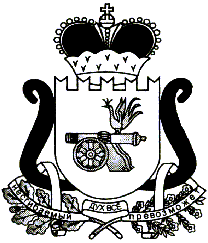 ЕЛЬНИНСКИЙ РАЙОННЫЙ СОВЕТ ДЕПУТАТОВ      					       Р Е Ш Е Н И Еот    17.06.2021                                                                                         №34                г. ЕльняВ  соответствии с Гражданским кодексом Российской Федерации, Федеральным законом от 06.10.2003 № 131-ФЗ «Об общих принципах организации местного самоуправления в Российской Федерации», Федеральным законом от 05.04.2013 № 44-ФЗ «О контрактной системе в сфере закупок товаров, работ, услуг для обеспечения государственных и муниципальных нужд»,  Уставом муниципального образования «Ельнинский район» Смоленской области (новая редакция), Положением о порядке управления и распоряжения объектами муниципальной собственности  муниципального образования «Ельнинский район» Смоленской области, утвержденным  решением Ельнинского районного Совета депутатов от 27.03.2014  № 12 (в редакции решения Ельнинского районного Совета депутатов от 21.02.2018 №12), Положением об отделе экономического развития, прогнозирования, имущественных и земельных отношений Администрации муниципального образования «Ельнинский район» Смоленской области, утвержденным постановлением Администрации муниципального образования «Ельнинский район» Смоленской области от 12.09.2013 №524 (в редакции постановлений Администрации муниципального образования «Ельнинский район» Смоленской области от 07.03.2017 г. № 204, от 19.06.2017 г. № 454, от 30.01.2018 г. № 72, от 28.12.2018 № 840), Ельнинский районный Совет депутатов  Р Е Ш И Л:1. Утвердить перечень имущества муниципального образования «Ельнинский район» Смоленской области, подлежащего передаче в муниципальную собственность Ельнинского городского поселения Ельнинского района Смоленской области, согласно приложению.2. Рекомендовать Совету депутатов Ельнинского городского поселения Ельнинского района Смоленской области принять соответствующие правовые акты.3. Настоящее решение вступает в силу с момента подписания.                                                                                Приложение                                                                   к решению Ельнинского районного                                                                Совета депутатов                                                                от 17.06. 2021 г. №34Перечень имущества муниципального образования «Ельнинский район» Смоленской области, подлежащего передаче в муниципальную собственность Ельнинского городского поселения Ельнинского района Смоленской областиПредседатель Ельнинскогорайонного Совета депутатов                                                          Е.Н. Гераськова№ п/пНаименование объектовКадастровый номерАдрес объектовПлощадь объектов, кв.м.Балансовая стоимость, руб.Кадастровая стоимость, руб.1.Квартира67:08:0010121:78Смоленская область, Ельнинский район, г. Ельня, ул. Ленина, д. 39, кв. 1034.9896580.00571335.342.Квартира67:08:0010135:1367Смоленская область, Ельнинский район, мкр. Кутузовский, д. 8, кв. 1440.5896580.00569484.273.Квартира67:08:0010135:1085Смоленская область, Ельнинский район, г. Ельня, мкр. Кутузовский, д. 10, кв. 3240.0896580.00563046.84.Квартира67:08:0010135:1125Смоленская область, Ельнинский район, г. Ельня, мкр. Кутузовский, д.16, кв. 2940.1896580.00564334.92